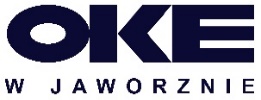 Komunikat o szkoleniach uzupełniających dla egzaminatorów egzaminu maturalnego 
z języka polskiego – w formule Matura 2023Szanowni Państwo,OKE w Jaworznie organizuje kolejne szkolenia uzupełniające dla egzaminatorów egzaminu maturalnego z języka polskiego do nowej formuły egzaminu od roku szkolnego 2022/2023. Szkolenia są czterodniowe i odbywać się będą stacjonarnie wg harmonogramu zamieszczonego 
w Serwisie dla Egzaminatorów.Osoby zainteresowane prosimy o zapisanie się na wybrane szkolenie poprzez swoje konto w Serwisie dla Egzaminatorów. Ilość miejsc w grupach jest ograniczona. DyrektorOkręgowej Komisji Egzaminacyjnejw JaworznieRobert Wanic